Catholic Church of Sts. Peter and Paul, Northfields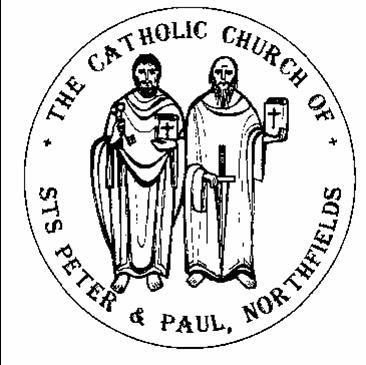 38, Camborne Avenue, Ealing, London, W13 9QZ.  Tel. 020 8567 5421e-mail: northfields@rcdow.org.uk; website: http://parish.rcdow.org.uk/northfieldsFacebook page: https://fb.me\38camborneavenueParish Priest: Fr. Jim Duffy; Parish Deacon Rev Andrew GoodallPastoral Assistant: Anna Maria Dupelycz; Parish Administrator: Rosa BamburyAlternative Number: 07787 048144 (Anna); northfieldscat@rcdow.org.uk  Office Opening Hours ClosedSacraments and Devotions:Suspended until further notice.Psalter Week 1 & 2___________________________________________________________________________________________________17th and 18th Sunday in Ordinary Time Year C Sunday 24th July and 31st July 2022  __________________________________________________________________________________________________Readings:This Week (17th Sunday Year C) Genesis 18:20-32, Ps 137:1-3, Colossians 2:12-14, Luke 11:1-13Next Week (18th Sunday Year C) Ecclesiastes 1-2; Psalm 89:3-6, Colossians 3:1-5; Luke 12:13-21Following Week (19th Sunday) Wisdom 18:6-9, Ps 32:1-2, Hebrews 11:1-2 Luke 12:32-48._________________________________________________________________________________________________Reflection from Father Hilary.			Pleasure and SorrowThe pleasures of life – we need them.  They are God-given like so much else.  However, they should be enjoyed in moderation.  An over-indulgence in pleasure can display great selfishness and lead to much dissatisfaction.  Pleasure is fleeting of its very nature.  It cannot allow itself to be permanent.  Therefore, trying to hold on to it makes for frustration – a foolish thing to do.  Joy is different because it is deep and permanent.And what about Sorrow?  Is sorrow an enemy but pleasure a friend?  No- actually sorrow is a better friend.  How?  It can give us profound insights into life if we will let it.  Such insights are enriching indeed.  Below, there are sentiments powerfully expressed in simple language.  It’s easy to learn by heart.  Then you can recite it to others!  The author is unknown.						I walked a mile with Pleasure					I walked a mile with Sorrow						She chattered all the way.						And ne’er a word said she						But left me none the wiser						But, oh, the things I learnt from her						For all she had to say.								When Sorrow walked with me.Please keep for prayerful reflection.Weekend Masses during August    Please note that there will be no Sunday evening Mass on the following dates: 7th, 14th, 21st and 28th August. New to the Parish?    Please let us know where and who are you are by completing our registration form available in the porch or online at https://parish.rcdow.org.uk/northfields/Liturgical Ministries: a) Altar Servers. Please contact Deacon Andrew (andrewgoodall@rcdow.org.uk)  b)  Music in Mass : The music ministry for both Masses are taking their Summer break beginning this weekend.  11.30am will resume rehearsals on Weds. 7th September and 10.00am on Thurs. 8th Both rehearsals begin at 7.30pm in the church.They wish all parishioners a happy and restful summer.  New musicians and singers of all ages always welcome to join.  c) Readers and Eucharistic Ministers    We need to increase the numbers exercising these ministries.  For more information or to express an interest, please contact Anna or Deacon Andrew.  d) Summer Rota - Please sign up on the lists in the sacristy if you are available to help with welcome, reading, eucharistic ministry and serving over the summer break.  A new rota will hopefully be ready for the weekend of 17th/18th September.Catechists    There is a need to build up a bank of volunteer catechists to serve across the age range.  In order to equip new volunteers well with formation, training and support, it is desirable that we know before the Summer break, who may be interested in this particular and most important ministry of guiding and accompanying candidates along their sacramental journey and deepening their relationship with Christ.  Theology degrees not required!  If you would like to know more, please contact Anna to arrange a chat at a mutually convenient time.  Training will be arranged for early September in various areas of catechesis.  Sessions for First Reconciliation and Communion catechists : Weds 14th and 21st September, 7.30pm – 9.00pm, Parish Hall. Please contact Anna for more information about these courses.  Helper opportunities available for young people, including anyone undertaking the Duke of Edinburgh Award scheme.  Please contact Anna for more general details or an informal chat.PParish Office and Newsletter    will be closed during August but phone messages and e-mails monitored.  Newsletters will be produced fortnightly: 24th July, 7th, & 21st August.Safeguarding   The Parish reps are Susie Worthington, northfieldssg2@safeguardrcdow.org.uk and Tracy Paterson northfieldssg1@safeguardrcdow.org.ukMasses this WeekSunday 24th July (17th Sunday in Ordinary Year C)			Sunday 31st July (18th Sunday Year C)(Sat.) 6.00pm Margaret & John Bolger (Ann.)					(Sat.) 6.00pm Vera Forrest (1st Ann.)								 8.30am McSweeney Family											 8.30am Teresa Armour (LD.)							10.00am Seamus McGarry											10.00am Phil, Kathleen & Oweny Duffy (Ann.)					11.30am Dolores McCarthy (Ann.)									11.30am 	John & Bridget Carr (Ann.)					6.00pm	Peter Kurianski (Ann.)										 6.00pm James Loftus (10th Ann.)						Monday 25th July 	(St James)										Monday 1st August	(St Alphonsus Liguori) 9.30am	Maria Anne Duffy (Birth Ann.)							  9.30am	Erin Dick (LD.)						Tuesday 26th July	 (St Joachim & Anne)						Tuesday 2nd August (St Eusebius Vercelli; St Peter Julian Eymard) 6.00pm Lance Evans (LD.)											  6.00pm	Bernard Shand (Get Well.)		Wednesday 27th July													 Wednesday 3rd August   9.30am 	Anselm Thompson (Ann.)									  9.30am	Fr Tom Quinn (Ann.)										Thursday 28th July													Thursday 4th August 	(St John Vianney)		No Mass																	No Mass													Friday 29th July (St Martha, Mary & Lazarus)					Friday 5th August (Dedication of St Mary Major Basilica) 9.30am	Kathleen Keane (LD.)										  9.30am	Mary Kennedy (LD.)										Saturday 30th July (St Peter Chrysologus)						Saturday 6th August (Transfiguration of the Lord) 				No Morning Mass						   				 				No Morning Mass									Prayers for the Sick    We pray for those suffering from illness and their carers: Doreen Foley, Vera Zunzic, Anna Keane, Barbara Lennon Snr, Teresa Hartnett, Stephania Pullin, Geraldine Davison, Dave Mortby, Cerys Edwards, Andrew Chandiram,, Kathleen Walsh, Donna O’Hagan, Ann Hagan, Alan Worman. Sankar Ghosh, Margaret Adu, Therese Biks, Shantha Kumari, Sagundala Devi, Victor Young, Ernst Barroclough, Kathleen O’Donoghue. Our Lady, help of the Sick, pray for us.Prayers for those Recently Deceased and Anniversaries    We pray for the repose of the souls of Patsy O’Donoghue, Lance Evans, Erin Dick, Mary Kennedy and all those whose anniversaries occur around this time, including, Dolores McCarthy, Peter. Kurianski, Margaret & John Bolger, Seamus McGarry, Anne Duffy, Anselm Thompson, Vera Forrest, Phil, Kathleen & Oweny Duff, John & Bridget Carr, James Loftus and Fr Tom Quinn  May their souls and the souls of all the faithful departed through the mercy of God rest in peace.  AmenMass Intentions.  Please make your request via email, by calling the parish office or completing a form found at the front of the church.Catechetics (Sacramental Preparation)  Contact Anna initially on or 07787 048144 with enquiries and queries.  Please include a mobile/phone number with your e-mail enquiry.Infant Baptism  Participation in a short preparation course is required before celebrating the sacrament.  For more information, please contact Anna preferably by e-mail initially.  Next course takes place in September.Children’s Liturgy of the Word    during 10am Mass, term time.  Liturgy is aimed at children aged 3 -7 (Nursery to Year 2).  We currently have sufficient leaders but more helpers are needed for this ministry to run safely and in accord with Safeguarding guidelines.  Please contact Anna as soon as possible.  DBS checks processed by the diocese are required for this role.  For more information, contact Anna.  Liturgy resumes in September..First Reconciliation and Communion 2023   Preparation for these sacraments is open to children who will be in Year 3 from September to Year 6.  Anyone older please contact Anna to discuss possible arrangements.  Families should be living within the boundaries of Northfields parish or attend Mass here regularly.  Application forms now available from the church   Deadline for applications: end of Sunday 24th July.  This is to give time to arranging the preparation and to recruiting and training of catechists and helpers.  A new initiative this year will be a short one-to-one meeting to get to know families a little more before the process begins and to give an opportunity for parents to share particular information or ask questions they may not wish to give at a general meeting Confirmation 2023   Preparation for Confirmation is open to young people who will be in Years 9 to 11 in September, living within the boundaries of Northfield parish and/or attend Mass here regularly.  Please e-mail Anna requesting an application form, stating whether you would prefer an electronic copy or a paper copy.  Anyone older than Year 11 (age16), please contact Anna to discuss possibilities.  Deadline for applications: 24th July.Thinking of Becoming Catholic?  Or would like to know more about the Catholic faith?  For more information on how to go about this, please contact Anna to arrange an informal chat in the first instance.Getting Married?    Six months’ notice is required regardless of where the marriage is to take place.  Please contact Anna to check on requirements, such as documents required, and attending a Catholic marriage preparation course.  Paperwork should be completed in the parish of domicile.  More information available on the parish websitehttps://parish.rcdow.org.uk/northfields/sacramental-prep/marriage-preparation/Stair Lift    If anyone would like a fully working electric stair lift, free of charge, please contact Steve Dempsey on 07414264388.Bass Player and Drummer Needed    ‘A Wing and a Prayer’ the band who played at the Afghanistan and Ukraine fundraising dances earlier this year are on the lookout for a bass player and drummer to add to their line up. The band play a mixture of Irish, country and old rock and roll music.  Age is not a consideration although all four present members are over 50.  For more information, contact Alan Bignell on 07973 503323. 